Bruceville-Eddy 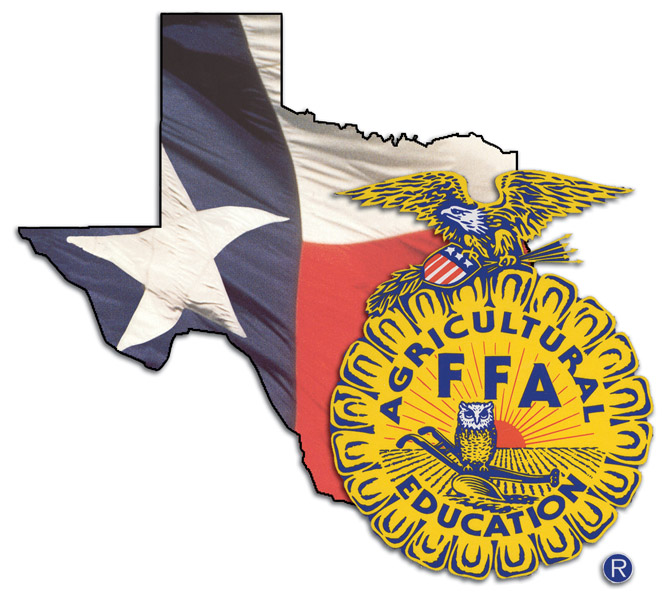 High SchoolCourse SyllabusCourse Title:  Principles of AFNR  Teacher:  Mrs. TaLisa Ferguson Email:  talisa.ferguson@beisd.net Course Description: Principles of Agriculture, Food, and Natural Resources will allow students to develop knowledge and skills regarding career and educational opportunities, personal development, globalization, industry standards, details, practices, and expectations. This class focuses on the production, processing, marketing, distribution, financing, and development of agricultural commodities and resources, including food, fiber, wood products, natural resources, horticulture, and other plant and animal products/resources.Materials: Three ringed binderNotebook or paper in binderPen or Pencil  Class Rules and Expectations: All students will be seated with materials before the tardy bell rings. No food, candy, gum, or drinks (except bottled water) are allowed. Students will be respectful, at all times, of their fellow students, teachers, and school staff. Disrespect towards another will NOT be tolerated. Written or spoken profanity will NOT be permitted. Cell phone use is NOT permitted unless it is being used for instructional use. Follow all the rules established in the “Student Code of Conduct”. Homework Policy: Homework will only be given in the event that the student wastes class time given to complete the assignment. Late Work Policy: Students will be given at least one opportunity to submit late work (that is not related to an absence) for a maximum grade of 80. If a student is absent from class they will be given a day for each day they are out to turn in missed work.Grading Policy: Minor Grades (class work, quizzes, etc.)    60% grade weight (minimum 1 per week)Major Grades (tests, projects, etc.)             40% grade weight (minimum 2 per six weeksCourse: Principles of AFNRPeriod: ________I have read and agree to follow the course syllabus for this course. Please return to Mrs. Ferguson by the end of the first week of school. ________________________Student Printed Name________________________                                    ________________Student Signature                                                       Date ________________________                                   _________________Parent/ Guardian Signature                                    Date